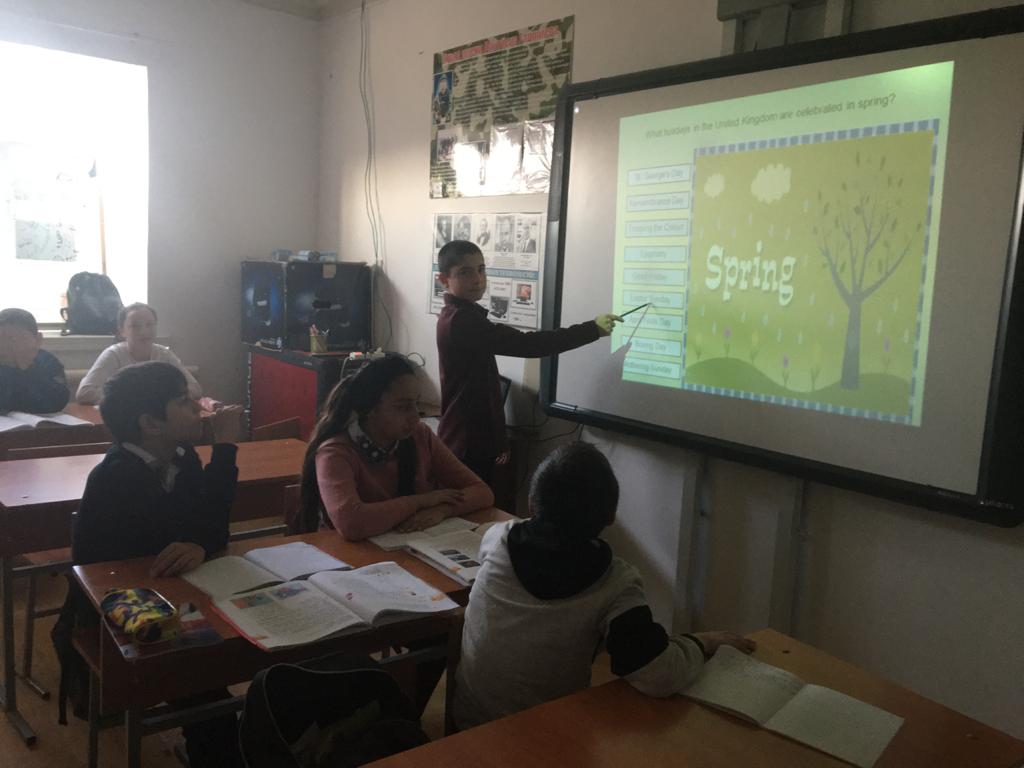                             Викторина «Достопримечательности Лондона»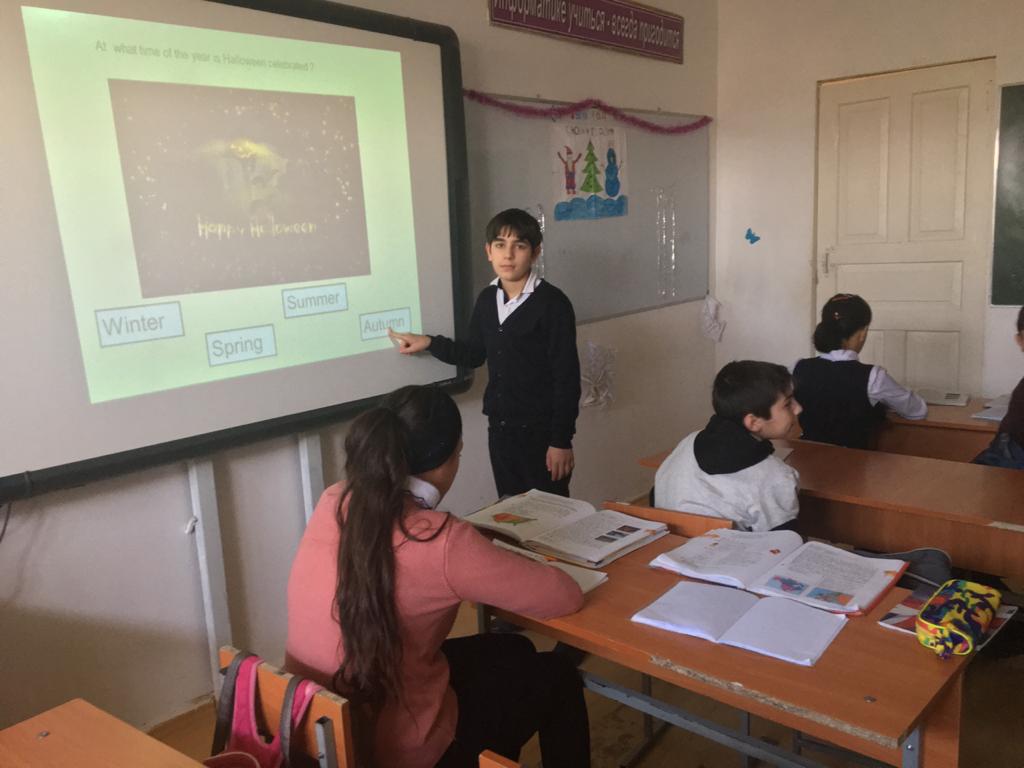 